Sukhopara DmytroGeneral details:Certificates:Experience:Documents and further information:Seaman\\\\\\\\\\\\\\&#39s Book (National)	Ukraine	01653/2011/26	Nikolaev	29.06.2011
Seaman\\\\\\\\\\\\\\&#39s Passport	Ukraine	AB445849	Kerch	28.09.2011	28.09.2016
Travelling Passport	Ukraine	ET268942	Kherson	05.09.2011	05.09.2021
Cert. of Competency	Ukraine	062512	Kherson	27.07.2011
Cert. of Endorsement	Ukraine	00583/2011/11	Kherson	26.09.2011	26.05.2016
Basic safety training and instruction	Ukraine	18719/11KH	Kherson	27.05.2011	27.05.2016
Proficiency in survival craft	Ukraine	14045/11KH	Kherson	30.05.2011	30.05.2016
Tanker familiarization	Ukraine	2034/11KH	Kherson	21.07.2011	21.07.2016Position applied for: Ordinary SeamanDate of birth: 14.12.1979 (age: 37)Citizenship: UkraineResidence permit in Ukraine: YesCountry of residence: UkraineCity of residence: KhersonContact Tel. No: +38 (055) 251-53-52 / +38 (095) 895-85-87E-Mail: knsaq@mail.ruU.S. visa: NoE.U. visa: NoUkrainian biometric international passport: Not specifiedDate available from: 20.09.2014English knowledge: ModerateMinimum salary: 800 $ per month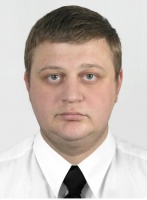 DocumentNumberPlace of issueDate of expiryTourist passport3900/MPSKherson11.10.2013TypeNumberPlace of issueDate of expiryDesignated security duties of shipboard personnel (A-VI/6-1)3900/MPSKherson11.10.2013Security â related training and instruction (A-VI/6-2)1838/MPSKherson11.10.2013PositionFrom / ToVessel nameVessel typeDWTMEBHPFlagShipownerCrewingOrdinary Seaman25.11.2013-14.04.2014DolphinGeneral Cargo3200-KNAâPlatinum shipping investments S.A.âIZIDAOrdinary Seaman14.06.2013-10.11.2013DolphinGeneral Cargo3200-KNAâPlatinum shipping investments S.A.âIZIDAOrdinary Seaman10.05.2012-20.07.2012AvalonGeneral Cargo2463-ROSâFirma BRIZâ ltd&mdash;Ordinary Seaman07.11.2011-29.02.2012GuronDry Cargo3458-COMâGuron LTDâ&mdash;Deck Cadet25.05.2011-25.07.2011BT-0632Pusher Tug84-UKRZAO "Del&mdash;